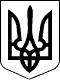 УКРАЇНАХМІЛЬНИЦЬКА РАЙОННА РАДА					ВІННИЦЬКОЇ ОБЛАСТІпроєкт					Р І Ш Е Н Н Я   №29 вересня 2022 року                                                     18 сесія 8 скликанняПро передачу майна Козятинській міській радіВідповідно до пункту 20 частини 1 статті 43, пункту 62,  пункту 10 Розділу V «Прикінцеві та перехідні положення», статті 60 Закону України «Про місцеве самоврядування в Україні», Закону України «Про внесення змін до Бюджетного кодексу України», розпорядження Кабінету Міністрів  України від 12 червня 2020 р. № 707-р «Про визначення адміністративних  центрів та затвердження територій територіальних громад Вінницької області», постанови Верховної Ради України від 17.07.2020 № 807-IX «Про утворення та ліквідацію районів»,листа Козятинської міської ради № 1476/22 від 30.08.2022 р., взявши до уваги рекомендації постійної комісії районної ради з питань регулювання комунальної власності, районна рада ВИРІШИЛА:Передати безоплатно зі спільної власності територіальних громад Хмільницького району (ліквідованого Козятинського району) у комунальну власністьКозятинської міської ради (Код ЄДРПОУ 23063121) що представляє інтереси Козятинської територіальної громади наступне майно: будівля складу «Тарний склад літера Д», що знаходиться за адресою: м. Козятин вул. Кондрацького, 32; будівля складу «Продовольчий склад літера З», що знаходиться за адресою: м. Козятин вул. Кондрацького, 32; будівля гаража,що знаходиться за адресою: м. Козятин вул. Пушкіна,16.Доручити Козятинській міській раді (Код ЄДРПОУ 23063121)  створити комісію та здійснити приймання-передачу майна, зазначеного в пункті 1 цього рішення та надати відповідний акт Хмільницькійрайонній раді.Доручити голові Хмільницької районної ради Слабчуку Ю. О. затвердити акт приймання-передачі майна, зазначеного в пункті 1 цього рішення.Контроль за виконанням даного рішення покласти на постійну комісію районної ради з питань регулювання комунальної власності (Лановий І.А.).Голова районної  ради                                                  Ю. СЛАБЧУК	